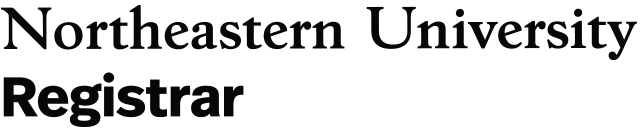 Change of grade processing during current remote working conditionsThe Office of the Registrar will work with colleges and faculty to collect, verify and process individual student change(s) of grades during this time of remote working conditions.   Primary faculty (only) should send the information below via their Northeastern email address to Banner-Grades@northeastern.edu.    A confirmation email will be sent upon transaction being completed.Student NUIDStudent’s First NameStudent’s Last NameTerm and Year TakenCourse Subject and NumberCRN (5-digit number)Course NameChange Made: From GradeChange Made: To GradePlease Specify Reason for Change of GradeInstructor NameInstructor NUIDToday's date